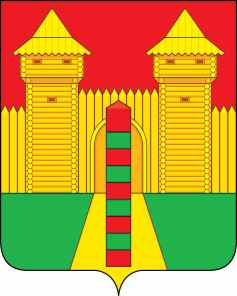 АДМИНИСТРАЦИЯ  МУНИЦИПАЛЬНОГО  ОБРАЗОВАНИЯ «ШУМЯЧСКИЙ   РАЙОН» СМОЛЕНСКОЙ  ОБЛАСТИПОСТАНОВЛЕНИЕот 14.12.2023г. № 579________          п. Шумячи          В соответствии со статьями 99, 100 Жилищного Кодекса Российской                   Федерации, на основании списка детей-сирот и детей, оставшихся без попечения родителей, лиц из числа детей-сирот и детей, оставшихся без попечения                      родителей, которые подлежат обеспечению жилыми помещениями,                              утвержденного Приказом Департамента Смоленской области по образованию, науке и делам молодежи от 16.06.2016 г. № 468, постановлением Администрации муниципального образования «Шумячский район» Смоленской области от    12.12.2023 г. №576  «О  включении жилого помещения в специализированный жилищный фонд муниципального образования «Шумячский район» Смоленской области с отнесением к жилому помещению для детей сирот и детей, оставшихся без попечения родителей, лиц из числа детей-сирот и детей, оставшихся без                попечения родителей»          Администрация муниципального образования «Шумячский район»                   Смоленской областиП О С Т А Н О В Л Я Е Т:          1. Предоставить Игнатову Дмитрию Валентиновичу 04.08.2004 года рождения, жилое помещение специализированного жилищного фонда муниципального образования «Шумячский район» Смоленской области - квартиру, расположенную по адресу: Смоленская область, Рославльский район,               г. Рославль, ул. Мичурина, дом 179, квартира 15, общей площадью 31,1 кв. м., для временного проживания в ней с правом оформления регистрации по месту жительства.          2. Отделу экономики и комплексного развития Администрации                              муниципального образования «Шумячский район» Смоленской области                         заключить договор найма жилого помещения для детей-сирот и детей,                        оставшихся без попечения родителей, лиц из числа детей-сирот и детей,                       оставшихся без попечения родителей, расположенного по адресу: Смоленская область, Рославльский район, г. Рославль, ул. Мичурина, д.179, квартира 15, общей площадью 31,1 кв. м., с Игнатовым Дмитрием Валентиновичем 04.08.2004 года рождения.3. Настоящее постановление вступает в силу со дня его подписания.Глава муниципального образования«Шумячский район» Смоленской области                                        А.Н. ВасильевО предоставлении жилого помещенияспециализированного жилищного фонда муниципального образования «Шумячский район» Смоленской            области